Max MustermannMusterstraße 3807384 MusterstadtMusterunternehmenHerr Mark MüllerMusterstraße 1589321 MusterstadtMusterstadt, 1. März 2023Bewerbung um eine Stelle als Sachbearbeiter
Ab dem 01.08.2023; Kennziffer: 4202023Sehr geehrter Herr Müller,nach einer achtjährigen Tätigkeit als Automobilkaufmann bin ich nun auf der Suche nach einer neuen beruflichen Herausforderung. Die durch Ihre Personalvermittlung ausgeschriebene Stelle als Sachbearbeiter ist hierbei genau das Richtige für mich. Denn als gelernter Automobilkaufmann kann ich Ihr Unternehmen mit meinem Wissen aus dem kaufmännischen Bereich und dem Kundenservice bestmöglich unterstützen. Im Rahmen meiner aktuellen Anstellung konnte ich bereits durch meine Gewissenhaftigkeit und meinen Arbeitseinsatz überzeugen. Während meiner beruflichen Laufbahn habe ich zudem umfangreiche Kenntnisse in den Bereichen der Finanzplanung und Kundenberatung erworben. Ich habe bewiesen, dass ich in der Lage bin, Kunden optimal zu beraten und ihnen das passende Fahrzeug zu verkaufen. Die Zufriedenheit der Kunden konnte ich auf diese Weise um 20 % steigern. Die Fähigkeit, den Kunden genau das zu bieten, was ihnen am meisten entspricht, werde ich auch als Sachbearbeiter täglich nutzen können.FormularbeginnFormularendeAls Sachbearbeiter bei Ihrer Personalvermittlung möchte ich den Kunden Service in bester Qualität und auf ausgezeichnetem Niveau bieten. Deswegen werde ich Sie mit hoher Leistungsbereitschaft unterstützen und meine volle Arbeitskraft in die Zukunft des Unternehmens investieren. Ihr Team unterstütze ich gerne ab dem 01.07.2023. Über die Einladung zu einem persönlichen Vorstellungsgespräch freue ich mich sehr.Mit freundlichen Grüßen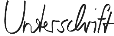 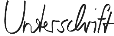 Max Mustermann